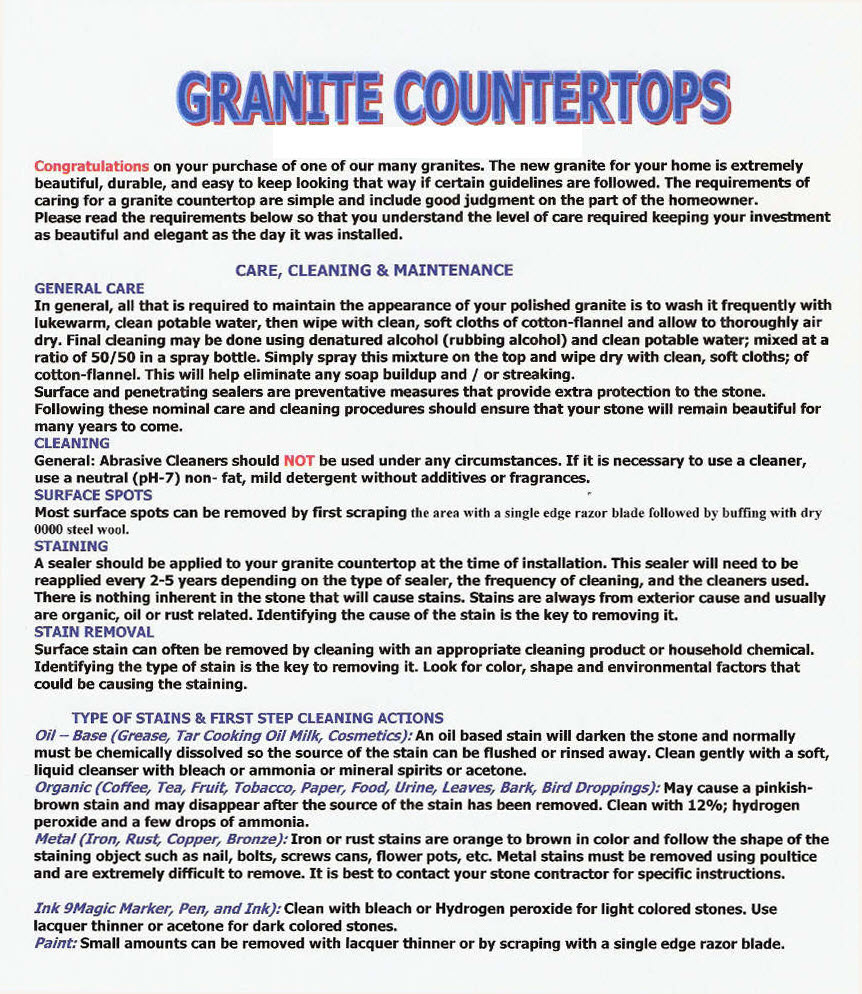 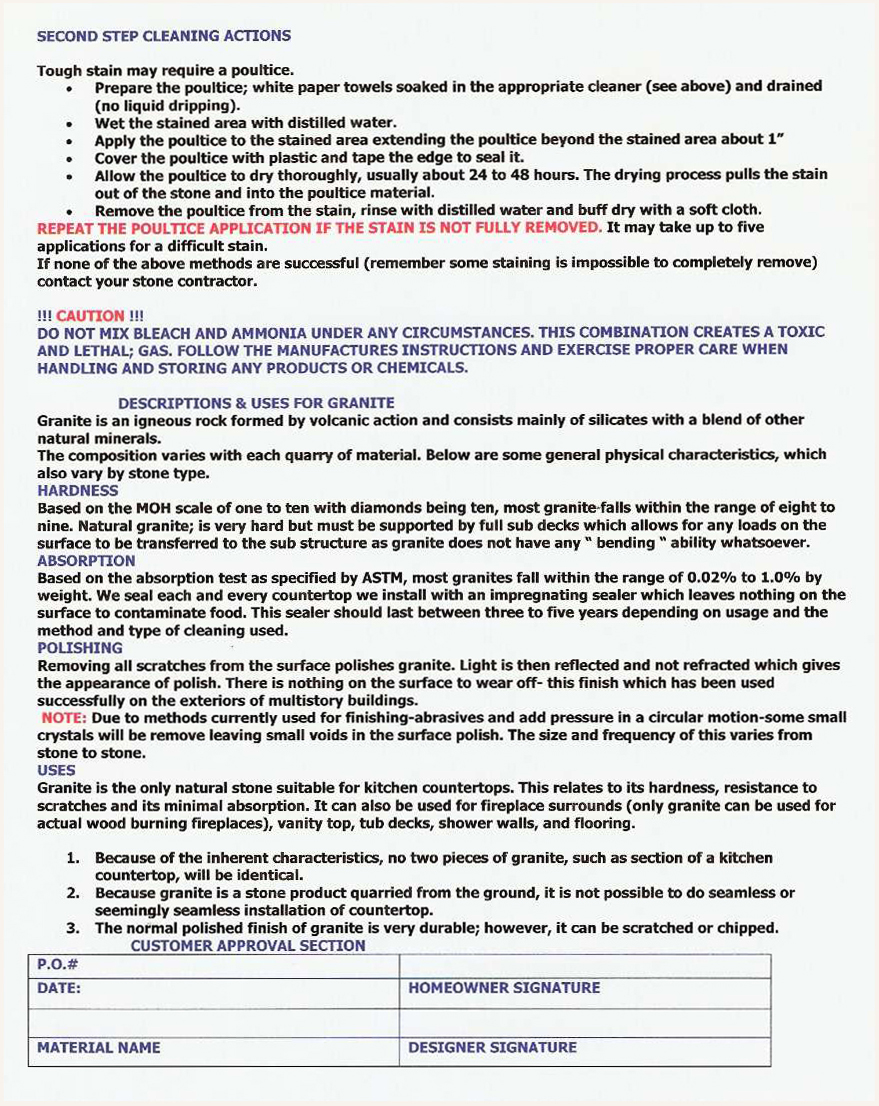                                                                                              www.instantreality.net